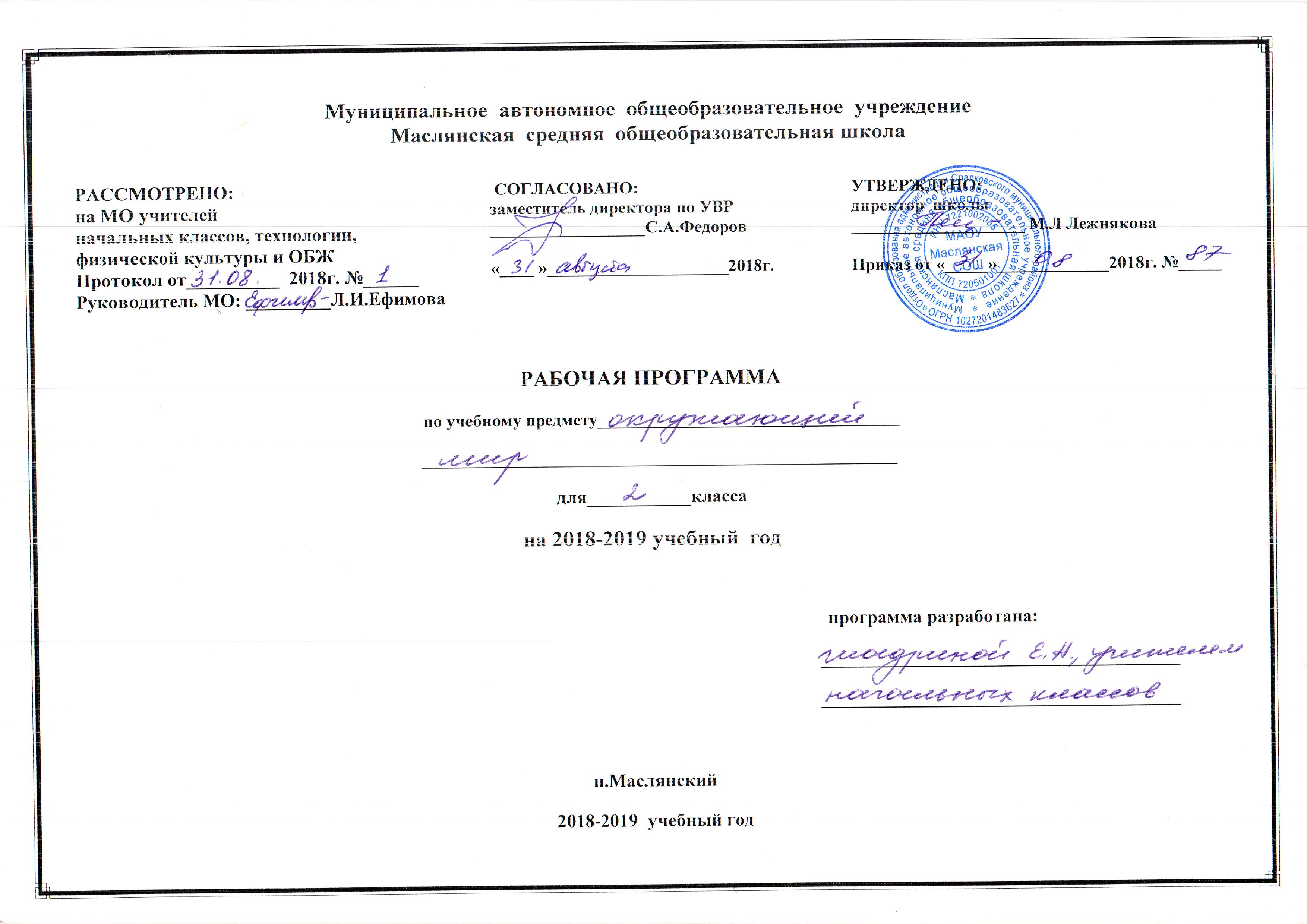 Пояснительная запискаРабочая программа составлена на основе Закона Российской Федерации «Об образовании» от 29.12.2012 г. № 273-ФЗ,  требований Федерального государственного образовательного стандарта начального общего образования, программы формирования универсальных учебных действий  (приказ Минобрнауки от 06.10.2009 г. № 373, редакция от 22.09.2011 г.),  авторской программы  «Окружающий мир» для начальной школы, разработанной Н. Ф. Виноградовой в рамках проекта «Начальная школа 21 века», Москва: Издательский центр «Вентана - Граф» 2013 года, Учебного плана МАОУ Сладковского района Маслянская СОШ на 2018-2019 учебный год.Программа обеспечена следующим учебно-методическим комплектом:Виноградова Н.Ф. Окружающий мир: 2 класс: учебник для учащихся общеобразовательных учреждений: в 2 частях – М.: Вентана — Граф, 2013г. Рабочая тетрадь «Окружающий мир», 2 класс, №1, №2. Виноградова Н.Ф., М.: Изд. Центр «Вентана-Граф», 2013 г. Беседы с учителем 2 кл., под редакцией Л. Е. Журовой. М.: Изд. центр «Вентана – Граф», 2013 г. Виноградова Н.Ф. Окружающий мир: Методика обучения. – М.: Вентана-Граф, 2013. Виноградова Н.Ф. Окружающий мир: программа: 1 – 4 классы/ Н.Ф. Виноградова. – М.: Вентана-Граф, 2013. Цели и задачи курса. «Основная цель обучения по предмету «Окружающий мир» в начальной школе – представить в обобщённом виде культурный опыт человечества, систему его отношений с природой и обществом и на этой основе формировать у младшего школьника понимание общечеловеческих ценностей и конкретный социальный опыт, умения применять правила взаимодействия во всех сферах окружающего мира».Задачи курса: устанавливать более тесные связи между познанием природы и социальной жизни; понимать взаимозависимость в системе «человек – природа – общество»; осознавать необходимость выполнения правил поведения, сущность нравственно-этических установок; получать начальные навыки экологической культуры; подходить к пониманию себя как индивидуальности, своих способностей и возможностей, осознавать возможность изменять себя, понимать важность здорового образа жизни; подготовить к изучению базовых предметов в основной школе.Общая характеристика учебного предмета. Особое значение этой предметной области состоит в формировании целостного взгляда на окружающую социальную и природную среду, место человека в ней, в познании учащимся самого себя, своего «Я». Таким образом, изучение предмета «Окружающий мир» позволяет достичь личностных, предметных и метапредметных результатов обучения, т.е. реализовать социальные и образовательные цели естественнонаучного и обществоведческого образования младших школьников.В основе построения курса лежат следующие принципы: принцип интеграции; педоцентрический принцип; культурологический принцип; принцип экологизации; принцип поступательности; краеведческий принцип. Основу курса составляют пять взаимосвязанных содержательных линий: человек как биологическое существо; я и другие люди; человек и мир природы; человек и общество; история родной страны. Для каждой из этих линий отобраны основные понятия, вокруг которых развёртывается все содержание обучения. Важнейшая особенность содержания предмета – определённость, жизненность, реальность всех воспринимаемых явлений.… Эта особенность предмета продиктовала две технологические позиции, представленные в средствах обучения: 1) организацию целенаправленной деятельности восприятия (наблюдения, опыты и пр.); 2) усиление внимания к поисковой и исследовательской деятельности учащихся.Место учебного предмета в учебном планеПредмет: окружающий мир         Класс: 2       Всего часов на изучение программы: 68ч.       Количество часов в неделю: 2 часОрганизация учебных занятий в соответствии с учебным планом предусматривает использование разнообразных форм: экскурсии, круглые столы, интеллектуальные игры, соревнования, смотр знаний и другое, из расчёта не менее 1-го часа в четверть по предметам до 68 часов, не менее 2-х часов в четверть по предметам свыше 68 часов в год.В авторскую программу внесены изменения.Региональная специфика базового компонента в объёме 10-15 % от общего количества часов заключается в обновлении содержания образования, направленного на изучение отдельных тем экологической направленности в рамках предмета «Окружающий мир».    Изучение  направлено на достижение следующих целей:формирование мотивов, ориентирующих поступки человека на гуманистическое отношение с природой и с самим собой;воспитание чувства  гордости и любви к родному краю, уважительного отношения к традициям и истории своего краяОсновы безопасности жизнедеятельности интегрируются с учебным предметом «Окружающий мир».Описание ценностных ориентировПрирода как одна из важнейших основ здоровой и гармоничной жизни человека и общества.Культура как процесс и результат человеческой жизнедеятельности во всём многообразии её форм.Наука, как часть культуры, отражающая человеческое стремление к истине, к познанию закономерностей окружающего мира природы и социума.Искусство (живопись, архитектура, литература, музыка и др.) как часть культуры, отражение духовного мира человека, один из способов познания человеком самого себя, природы и общества.Человечество как многообразие народов, культур, религий.Международное сотрудничество как основа мира на Земле.Патриотизм как одно из проявлений духовной зрелости человека, выражающейся в любви к России, народу, малой родине, в осознанном желании служить Отечеству.Социальная солидарность как признание свободы личной и национальной, обладание чувствами справедливости, милосердия, чести, достоинства по отношению к себе и к другим людям.Гражданственность как личная сопричастность идеям правового государства, гражданского общества, свободы совести и вероисповедания, национально-культурного многообразия России и мира.Семья как основа духовно-нравственного развития и воспитания личности, залог преемственности культурно-ценностных традиций народов России от поколения к поколению и жизнеспособности российского общества.Труд и творчество как отличительные черты духовно и нравственно развитой личности.Традиционные российские религии и межконфессиональный диалог как основа духовно-нравственной консолидации российского общества.Здоровый образ жизни в единстве составляющих: здоровье физическое, психическое, духовно - и социально-нравственное.Нравственный выбор и ответственность человека в отношении к природе, историко-культурному наследию, к самому себе и окружающим людям.Личностные, метапредметные и предметные результаты освоения содержания учебного предметаЛичностные результаты представлены двумя группами. Первая относится к личности субъекта обучения, его новым социальным ролям, которые определяются новым статусом ребёнка как школьника:готовность и способность к саморазвитию и самообучению;высокий уровень учебной мотивации, самоконтроля и самооценки; личностные качества, позволяющие успешно осуществлять учебную деятельность и взаимодействие с ее участниками. Другая группа целей передает социальную позицию школьника, сформированность его ценностного взгляда на окружающий мир:формирование основ российской гражданской идентичности, понимания особой роли многонациональной России в объединении народов, в современном мире, в развитии общемировой культуры; понимание особой роли России в мировой истории, воспитание чувства гордости за национальные достижения; воспитание уважительного отношения к своей стране, её истории, любви к родному краю, своей семье, гуманного отношения, толерантности к людям, независимо от возраста, национальности, вероисповедания; понимание роли человека в обществе, принятие норм нравственного поведения в природе, обществе, правильного взаимодействия со взрослыми и сверстниками; формирование основ экологической культуры, понимание ценности любой жизни, освоение правил индивидуальной безопасной жизни с учётом изменений среды обитания. Предметные результаты обучения нацелены на решение, прежде всего, образовательных задач: осознание целостности окружающего мира, расширение знаний о разных его сторонах и объектах; обнаружение и установление элементарных связей и зависимостей в природе и обществе; овладение наиболее существенными методами изучения окружающего мира (наблюдения, опыт, эксперимент, измерение); использование полученных знаний в продуктивной и преобразующей деятельности; расширение кругозора и культурного опыта школьника, формирование умения воспринимать мир не только рационально, но и образно.      В соответствии со стандартом второго поколения при отборе содержания обучения и конструировании его методики особое внимание уделяется освоению метапредметных результатов естественно-научного и обществоведческого образования. Достижения в области метапредметных результатов позволяет рассматривать учебную деятельность как ведущую деятельность младшего школьника и обеспечить формирование новообразований в его психической и личностной сфере. С этой целью в программе выделен специальный раздел «Универсальные учебные действия», содержание которого определяет круг общеучебных и универсальных умений, успешно формирующихся средствами данного предмета. Среди метапредметных результатов особое место занимают познавательные, регулятивные и коммуникативные действия: под познавательными действиями понимается способность применять для решения учебных и практических задач различные умственные операции (сравнение, обобщение, анализ, доказательства и др.); под регулятивными действиями понимается  владение способами организации, планирования различных видов деятельности (репродуктивной, поисковой, исследовательской, творческой), понимание специфики каждой; под коммуникативными действиями понимается  способность в связной логически целесообразной форме речи передать результаты изучения объектов окружающего мира; владение рассуждением, описанием, повествованием. Особое место среди метапредметных универсальных действий занимают способы получения, анализа и обработки информации (обобщение, классификация, сериация, чтение и др.), методы представления полученной информации (моделирование, конструирование, рассуждение, описание и др.)Содержание программыВведение. Что окружает человека 2 ч)Окружающий мир: неживая природа (солнце, воздух, вода и др.); живая природа (животные, растения, люди); предметы и изделия, созданные человеком. Настоящее, прошлое, будущее.Универсальные учебные действия«Читать» информацию, представленную в виде схемы. Сравнивать внешность разных людей: выделять черты сходства и различия.Кто ты такой (12 ч)Чем люди похожи. Что отличает одного человека от другого. Каким родится человек. Что природа даёт человеку при рождении. Зачем нужно знать, какой я, каковы другие люди. Можно ли изменить себя.Твоё здоровье. Почему здоровье нужно беречь. Наши помощники — органы чувств.Значение режима дня, гигиены и закаливания. Определение времени по часам (арабские и римские цифры).Физическая культура. Закаливание. Твоё здоровье и питание. Культура поведения за столом. Воспитание у себя организованности, любознательности, желания изменить себя.ОБЖ: здоровье и осторожность. Правила поведения на дороге. Правила поведения при опасных жизненных ситуациях(обращение с водой, огнём, электричеством). Помощь человеку, попавшему в беду. Правила поведения при плохом самочувствии и несчастном случае.Универсальные учебные действияОписывать кратко особенности разных органов чувств. Сопоставлять орган чувств с выполняемой им функцией. Анализировать режим дня, рассказывать о его значении в жизни школьника. Различать арабские и римские цифры, время с точностью до минуты. Характеризовать значение и особенности физической культуры, закаливания.Реализовывать в учебных, игровых и житейских ситуациях правила поведения при возникающих опасностях.Кто живёт рядом с тобой (6 ч)Что такое семья. Что объединяет членов семьи, поколения в семье. Семейное древо, имена и отчества членов семьи, их семейные обязанности. Как семья трудится, проводит свободное время. Характер взаимоотношений в семье: любовь, привязанность, взаимопомощь, внимательность, доброта. Твоё участие в жизни семьи. Забота о старших и младших членах семьи.Правила поведения. Значение их выполнения для благополучия человека. Правила культурного поведения в общественных местах: в транспорте, на природе, в учреждениях культуры. Проявление внимательного и заботливого отношения к пожилым, старым, больным людям, маленьким детям. Доброта, справедливость, честность, внимательность, уважение к чужому мнению — правила взаимоотношений и дружбы. Твои друзья-одноклассники.Внешнее проявление чувств. Внимание человека к используемым жестам и мимике. Как управлять своими эмоциями, как научиться «читать» выражение лица, мимику и жесты. Ссоры, их предупреждение.Путешествие в прошлое (исторические сведения). Когда и почему появились правила. Игровой и потешный семейный фольклор.Универсальные учебные действияСоставлять небольшие тексты о семье: труде, отдыхе, взаимоотношениях членов семьи. Характеризовать правила поведения в среде сверстников, взрослых, со старшими и младшими.Реализовывать правила поведения в учебной, игровой деятельности и житейских ситуациях.Россия — твоя Родина (15 ч)Что такое Родина. Почему человек любит свою Родину, как выражает свою любовь. История рассказывает о прошлом.Москва — столица Российской Федерации, крупнейший культурный центр. Достопримечательности Москвы, труд и отдых москвичей. Как Москва возникла и строилась. Юрий Долгорукий, Иван Калита, Дмитрий Донской. Их роль в возникновении и процветании Москвы. Санкт-Петербург — северная столица России. Достопримечательности Санкт-Петербурга. «Золотое кольцо России». Достопримечательности древних городов. Путешествие в прошлое (исторические сведения). Наши предки. Первое упоминание о славянах. Славянское поселение в V-IX веках. Занятия славян. Первые орудия сельскохозяйственного труда. Особенности быта славян. Русская трапеза. Образование городов.Родной край — частица Родины. Особенности родного края, отличающие его от других мест родной страны. Достопримечательности родного края. Труд, быт людей. Культурные учреждения. Знаменитые люди родного края.Как сегодня трудятся россияне. Зачем человек трудится. Ценности, которые человек создаёт в процессе труда. Хлеб — главное богатство России. Труд хлебороба, фермера. Профессии людей, занятых в промышленности, на транспорте. Профессии, значение которых возросло в последние годы (экономист, программист).Мы — граждане России. Как возникло и что обозначает слово «гражданин». Флаг и герб России. Конституция — главный закон России. Права граждан России. Права детей России. Россия — многонациональная страна. Жизнь разных народов России (труд, быт, культура, язык) на примере двух трёх народов.Универсальные учебные действияОриентироваться в понятии «Родина», приводить примеры синонимов к слову «Родина».Воспроизводить в небольшом рассказе-повествовании (рассказе-рассуждении) события, связанные с историей Москвы.Различать основные достопримечательности родного края и описывать их.Ориентироваться в понятии «Конституция РФ»: называть основные права и обязанности граждан России, права ребёнка. Знать флаг и герб России.Мы — жители Земли (8 ч)Солнечная «семья». Звезда по имени Солнце. Земля — планета. Чем Земля отличается от других планет Солнечной системы.Царства природы. Бактерии. Грибы. Животное и растение — живые существа. Какие животные обитают на Земле. Разнообразие животных и растений.Универсальные учебные действияХарактеризовать кратко Солнечную систему; выделять отличия Земли от других планет Солнечной системы.Называть царства природы.Описывать признаки животного и растения как живого существа.Природные сообщества (22 ч)Среда обитания. Природные сообщества. Жизнь леса. Этажи леса. Леса России: хвойные, лиственные; дубрава, березняк, осинник и др. Леса родного края. Травянистые растения леса, лекарственные, ядовитые. Млекопитающие (звери), насекомые, пресмыкающиеся, птицы — обитатели леса, их жизнь в разные времена года. Использование леса человеком. Правила поведения в лесу. Охрана растений и животных леса.Жизнь водоёма. Вода как одно из главных условий жизни. Свойства воды. Три состояния воды: пар, твёрдая и жидкая вода. Водоёмы, особенности разных водоёмов (пруд, озеро, океан, море, болото). Типичные представители растительного и животного мира разных водоёмов (пруда, болота). Река как водный поток. Типичные представители растительного и животного мира реки.Использование водоёмов и рек человеком. Правила поведения на водоёмах и реках. Охрана водоёмов и рек.Жизнь луга. Растения и животные луга. Характеристика типичных представителей луга (с учётом принципа краеведения). Лекарственные растения луга. Использование и охрана лугов человеком.Жизнь поля. Какие бывают поля, разнообразие культур, выращиваемых на полях: зерновые, овощные, технические и др. Животные поля.Жизнь сада и огорода. Растения сада и огорода. Плодовые и ягодные культуры. Сезонный труд людей. Вредители сада и огорода.Универсальные учебные действияРазличать этажи леса: называть особенности каждого этажа. Узнавать в реальной обстановке и на рисунке деревья, леса (с ориентировкой на растительность родного края).Различать понятия (без термина): сообщества, деревья, кустарники, травы, лекарственные и ядовитые растения.Составлять небольшое описание на тему «Лес — сообщество». Моделировать на примере цепи питания жизнь леса. Конструировать в игровых и учебных ситуациях правила безопасного поведения в лесу.Отличать водоём как сообщество от других сообществ; кратко характеризовать его особенности. Различать состояния воды как вещества, приводить примеры различных состояний воды. Проводить несложные опыты по определению свойств воды. Отличать водоём от реки как водного потока.Описывать представителей растительного и животного мира луга (поля, сада). Приводить примеры лекарственных растений луга. Узнавать в процессе наблюдения (по рисункам) опасные для человека растения. Отличать поле (луг, сад) как сообщество от других сообществ. Приводить примеры культур, выращиваемых на полях. «Читать» информацию, представленную в виде схемы. Описывать сезонный труд в саду и огороде (по проведённым наблюдениям). Различать плодовые и ягодные культуры.Природа и человек (3 ч)                                                                                                                                                                                                   Природа как источник пищи, здоровья, различных полезных предметов для людей. Красота природы. Отражение явлений природы в искусстве и литературе.                                                                                                                                                                                                           Роль человека в сохранении природных объектов. Правила поведения в природе. Охранные мероприятия. Красная книга. «Чёрная» книга Земли.Путешествие в прошлое (исторические сведения). Как человек одомашнил животных.Универсальные учебные действияСоставлять небольшой рассказ о роли природы в жизни человека. Приводить примеры произведений живописи (музыки), посвящённых природе. Приводить примеры растений и животных, занесённых в Красную книгу России (на примере своей местности).Экскурсии                                                                                                                                                                                                                             В лес (лесопарк), поле, на луг, водоём; в краеведческий музей, места сельскохозяйственного труда (с учётом местного окружения). Экскурсии в исторический (краеведческий), художественный музеи, на предприятие, в учреждение культуры и быта (с учётом местных условий).                                                                                                                                                                                                                        Практические работы                                                                                                                                                                                                 Составление режима дня для будней и выходных. Первая помощь при ожогах, порезах, ударах. Составление семейного древа. Работа с натуральными объектами, гербариями, муляжами (съедобные и ядовитые грибы; редкие растения своей местности; растения разных сообществ)Календарно-тематическое планирование по окружающему миру во  2 классе                           Планируемые результаты обученияК концу обучения во 2 классе учащиеся научатся:составлять небольшие тексты о семье, труде, отдыхе, взаимоотношениях членов семьи;называть основные права и обязанности граждан России, права ребёнка;оценивать жизненную ситуацию, а также представленную в художественном произведении с точки зрения этики и правил нравственности;различать (соотносить) прошлое, настоящее, будущее; год, век (столетие); соотносить событие с его датой ;характеризовать кратко Солнечную систему; называть отличия Земли от других планет;называть царства природы;описывать признаки животного и растения как живого существа;моделировать жизнь сообщества на примере цепи питания;—различать состояния воды как вещества, приводить примеры различных состояний воды;устанавливать основные признаки разных сообществ; сравнивать сообщества;описывать представителей растительного и животного мира разных сообществ;сравнивать представителей растительного и животного мира по условиям их обитания.К концу обучения во 2 классе учащиеся могут научиться:«читать» информацию, представленную в виде схемы;воспроизводить в небольшом рассказе-повествовании (рассказе-описании) изученные сведения из истории Москвы;ориентироваться в понятиях: «Солнечная система»; «сообщество», «деревья», «кустарники», «травы», «лекарственные растения», «ядовитые растения»; «плодовые культуры», «ягодные культуры»;проводить несложные опыты и наблюдения (в соответствии с программой);приводить примеры растений и животных из Красной книги России (на примере своей местности).Описание материально-технического обеспечения образовательного процесса1.  Библиотечный фонд (книгопечатная продукция)	Учебно-методические комплекты УМК «Начальная школа 21 века», окружающий мир для 1-4 классов (программы, учебники, рабочие тетради, хрестоматии и т. п.).      Научно-популярные, художественные книги для чтения (в соответствии с основным содержанием обучения).     Детская справочная литература (справочники, атласы-определители, энциклопедии) об окружающем мире (природе, труде людей, общественных явлениях и пр.).      Методические пособия для учителя	Библиотечный фонд комплектуется на основе федерального перечня учебников, рекомендованных  Минобрнауки РФ.	 2. Печатные пособия	       Таблицы природоведческого и обществоведческого содержания в соответствии с программой обучения.     Плакаты по основным темам естествознания — магнитные или иные (природные сообщества леса, луга, болота, озера и т. п.).     Портреты выдающихся людей России (политических деятелей, военачальников, писателей, поэтов, композиторов и др.).	     Географические и исторические настенные карты.    Атласы.    Иллюстративные материалы (альбомы, комплекты открыток и др.)		3. Технические средства обучения	   Классная магнитная доска, экспозиционный экран, интерактивная доска, персональный компьютер,  мультимедийный проектор.  4. Учебно-практическое и учебно-лабораторное оборудование	      Термометры для измерения температуры воздуха, воды. Термометр медицинский. Лупа. Компас. Часы с синхронизированными   стрелками. Микроскоп.  Модели светофоров, дорожных знаков, средств транспорта.  Муляжи овощей, фруктов, грибов (с учётом содержания обучения).	 5. Натуральные объекты	   Коллекции полезных ископаемых.    Коллекции плодов и семян растений.    Гербарии культурных и дикорастущих растений (с учётом содержания обучения).   Живые объекты (комнатные растения.)	С учётом местных особенностей и условий школы.№Раздел.Тема урокаТип урокаВиды учебной  деятельности учащихся      Виды и формы контроляВиды и формы контроляДата проведенияДата проведенияДата проведенияДата проведения№Раздел.Тема урокаТип урокаВиды учебной  деятельности учащихся      Виды и формы контроляВиды и формы контроляПлан ФактФактФакт1 четверть                          Раздел 1. Введение. Что тебя окружает? (2ч)1 четверть                          Раздел 1. Введение. Что тебя окружает? (2ч)1 четверть                          Раздел 1. Введение. Что тебя окружает? (2ч)1 четверть                          Раздел 1. Введение. Что тебя окружает? (2ч)1 четверть                          Раздел 1. Введение. Что тебя окружает? (2ч)1 четверть                          Раздел 1. Введение. Что тебя окружает? (2ч)1 четверть                          Раздел 1. Введение. Что тебя окружает? (2ч)1 четверть                          Раздел 1. Введение. Что тебя окружает? (2ч)1 четверть                          Раздел 1. Введение. Что тебя окружает? (2ч)1 четверть                          Раздел 1. Введение. Что тебя окружает? (2ч)1Что такое окружающий мир?Вводный урокУчебный диалог: «Что такое  окружающий мир». Сравнение понятий «объект природы (живой, неживой)», «изделие». Работа с учебником: нахождение ошибки в высказываниях. Упражнение насравнение, анализ объектов природы. Мини-дискуссия: по какому общему признаку объединены объекты. Выполнение заданий в рабочей тетради  «Проверь себя»Фронтальный вводный(устный опрос)Р.т. с.1403 .0903 .09 2Бывают ли чудеса на свете?Изучение нового материалаБеседа с использованием фотографий «Бывают ли на свете чудеса?» Работа с рубрикой «Обсудим вместе». Чтение и обсуждение фрагмента стихотворения Н. Юрковой  «Чудо». Выполнение заданий в рабочей тетради  «Проверь себя»Текущий контроль.Фронтальный  05.09 05.09Раздел 2. «Кто  ты  такой?»  (12ч)Раздел 2. «Кто  ты  такой?»  (12ч)Раздел 2. «Кто  ты  такой?»  (12ч)Раздел 2. «Кто  ты  такой?»  (12ч)Раздел 2. «Кто  ты  такой?»  (12ч)Раздел 2. «Кто  ты  такой?»  (12ч)Раздел 2. «Кто  ты  такой?»  (12ч)Раздел 2. «Кто  ты  такой?»  (12ч)Раздел 2. «Кто  ты  такой?»  (12ч)Раздел 2. «Кто  ты  такой?»  (12ч)3Человек – живой организмИзучение нового материалаСлушание рассказа учителя: «Что человеку дает природа». Чтение и обсуждение текста «На кого похожи дети?». Обсуждение проблемной ситуации: «Если бы все люди были одинаковые».Индивидуальное задание: рассказ-описание (словесный портрет по предложенному плану). Работа с рубрикой «Картинная галерея»: сравнение двух портретов. Игра «Кто быстрее». Выполнение заданий в рабочей тетради.ТекущийФронтальныйустный опросИндивидуальная  работа в тетради 10  .09 10  .094Наши помощники – органы чувств. Обоняние. Вкус и осязаниеКомбинированныйЧтение и обсуждение текстов. Игра «Кто быстрее найдет похожие предметы». Дидактические игры «Кто позвал?», «Чудесный мешочек». Работа с текстом учебника над понятиями: «внешние чувства», «ощущения», обоняние, осязание, зрение, вкус, слух.Проведение опытов на оживление ощущений: «Вспомни цвет, вкус; определи материалы, температуру». Учебный диалог: «Как человек определяет свойства окружающих предметов», «Обладают ли животные обонянием и вкусом?». Выполнение заданий в рабочей тетради.Текущий фронтальный опросИндивидуальная (работа в тетради)    12.09    12.095Что такое здоровье?Урок-исследование.Обсуждение проблемной задачи: «Какого человека можно назвать здоровым?». Обсуждение текста учебника «Если ты себя плохо чувствуешь». Работа с иллюстративным материалом: рассказы-рассуждения «Чтобы меньше болеть», «Если в доме больной»Выполнение упражнений на сравнение понятий «здоровье – болезнь». Ролевая игра «Мальчик заболел». Работа в группах по оказанию первой помощи.Текущий            Групповой Практическая  работа   «Первая помощь при ожогах, обморожении, кровотечении из носа» 17 .09 17 .096Режим дня школьника.Чтобы не уставать.Урок- практикум.Обсуждение правил организации труда и отдыха. игра «Как подготовить рабочее место», «правильная поза».  Анализ режима  дня, составление  рассказа  о  его  значении  в  жизни  школьника.   Работа в группах: коллективное составление памятки «Режим дня второклассника». Выполнение заданий в рабочей тетради. Составление памятки.Групповая формаТекущий  19 .09           19 .09         7Режим дня. Поговорим о часах.Изучение нового материалаЧтение и обсуждение стихотворения С.Я. Маршака «Вот какой рассеянный», учебный диалог, обсуждение проблемы «Что можно делать одновременно», рассказ учителя о часах и времени. Знакомство с арабской и римской нумерацией.Упражнение на определение времени по часам. Выполнение заданий в рабочей тетради.Индивидуальный текущий24.0924.098 Физическая культура.Закаляться может каждый Урок применения знанийБеседа - обсуждением вопроса «Что такое физическая культура» с использованием  иллюстративного материала учебника.Работа с рубрикой учебника «Картинная галерея»: рассматривание иллюстрации картины А.Дайнеки «Раздолье» и ответы на вопросы.Работа с иллюстрациями и текстом учебника. Обсуждение проблемы: «Почему говорят: солнце, воздух и вода – наши лучшие друзья». Беседа «Как стать крепким, сильным и выносливым». Игровая минутка: упражнения на внимание и сообразительность. Опыты с термометром: определение температуры воздуха и воды. Выполнение заданий в рабочей тетради.Фронтальная формаТекущий26.09        26.09        9Почему нужно правильно питаться. Из чего состоит наша пища?Комбинированный урок – проект.Обсуждение вопросов: зачем человек питается, какую функцию выполняют белки, жиры, углеводы? Работа с рисунком-схемой в учебнике «Почему нужно правильно питаться».Знакомство детей с правилами питания; объяснение понятия «рациональное питание (разумное питание)». Работа в тетради:  составление меню завтрака, обеда, ужина ( проект)Групповая формаТекущийР.т. с.23 (тест)01 .1001 .1010О витаминах.Урок- диалогОбсуждение вопроса: зачем нужны нашему организму витамины? Работа с рисунком – схемой в учебнике «Витамины».Заполнение таблицы в тетради «Какие витамины нужны организму?» Обсуждение проблем «Что полезнее есть много или мало?». «Полезен ли сахар?»Фронтальная формаТекущий03.1003.1011Умеешь ли ты есть?Комбинированный урок – проект.Работа с рубрикой «Обсудим вместе»:   Ролевая игра «Приглашаем в гости». Обсуждение правил поведения за столом. Работа в тетради: составление памятки «Какая пища полезна для здоровья» (с.26)Индивидуальная Текущий Р.т. с.26( тест)08.1008.1012Почему нужно быть осторожным.Урок- практикум.Чтение текста в учебнике, обсуждение вопросов: кого называют осторожным человеком, когда и как нужно проявлять осторожность?Знакомство с правилами поведения во время болезни, правилами безопасного поведения. Практическая работа в парах по созданию плаката  «О чем рассказывают дорожные знаки» (работа в тетр с.27). Ролевая игра «Пешеходы и водители».ТекущийГрупповойПрактическая работа   «О чем рассказывают дорожные знаки»10.1010.1013Чтобы избежать неприятностей.КомбинированныйОбсуждение вопросов: когда и почему у человека возникают неприятности. Рассматривание и обсуждение иллюстраций и текста учебника. Дидактическая игра «Мой адрес».Беседа «Когда и почему у человека возникают неприятности?». Дидактическая игра «Соотнеси дорожный знак с его значением».  Отработка правил оказания первой помощи приожогах, порезах, ударах (работа в парах). ФронтальнаяТекущий15.1015.1014Можно ли  изменить себя?КомбинированныйБеседа с обсуждением проблемы «Можно ли изменить себя?»  на примерах из художественных произведений и жизненных очерков, историй, как выносливость, воля помогали людям преодолевать недуги, изменять образ жизни и состояние своего народа. Определение  понятий: характер; темперамент.Упражнения – элементы аутотренинга. Обсуждение вопроса: «Почемучка – это хорошо или плохо?». 	Выполнение заданий теста в тетради с самопроверкой: «Кто ты такой. Твое здоровье».ТематическийИндивидуальный (тест)Р.т. с.30-3117.1017.1015Обобщение по разделам ««Кто  ты  такой?»,  «Кто живёт рядом с тобой?»   Контрольный урок.Выполнение заданий проверочной работы. Анализ, обобщение пройденного материала.Индивидуальная тематический контроль(С/р)22.1022.10Раздел 3 «Кто живёт рядом с тобой?»   ( 6 ч )Раздел 3 «Кто живёт рядом с тобой?»   ( 6 ч )Раздел 3 «Кто живёт рядом с тобой?»   ( 6 ч )Раздел 3 «Кто живёт рядом с тобой?»   ( 6 ч )Раздел 3 «Кто живёт рядом с тобой?»   ( 6 ч )Раздел 3 «Кто живёт рядом с тобой?»   ( 6 ч )Раздел 3 «Кто живёт рядом с тобой?»   ( 6 ч )Раздел 3 «Кто живёт рядом с тобой?»   ( 6 ч )Раздел 3 «Кто живёт рядом с тобой?»   ( 6 ч )16Что такое семья?Урок вхождения в новую тему.Обсуждение вопроса «Что такое семья». Знакомство с понятиями: «поколение», «домочадцы», «старшее поколение», «младшее поколение». Работа с рисунком-схемой. Игра «Родственники». Решение логических задач (с. 76-77), сравнение рисунков с нахождением отличий.   Выполнение практической работы-- создание рисунка-плаката «Моя семья. Семейное древо».Рассказ-описание по рисунку: «Семья Саши Соловьёва». Учебный диалог: «Семья – коллектив близких людей». Беседа: «Кто занимается домашним хозяйством» (на основе текста).ТекущийИндивидуальная Практическая работа «Моя семья.  Семейное древо». 24  .10 24  .1017Труд в семье. Как семья отдыхает.Урок - проект Обсуждение вопроса «Существует ли «женский» и «мужской» труд?». Анализ стихотворения А. Барто «Разговор с дочкой» и статьи учебника «Помощник».  Обсуждение смысла пословиц.   Ролевые игры «Я был(а)…» Работа с иллюстрациями и текстом учебника. Рассказ-проект детей: «Как моя семья проводит свободное время». Работа с рубрикой «Картинная галерея»: рассматривание иллюстрации картины В.Маковского «Жаркий день»  и ответы на вопросы.Индивидуальная форма Текущий17Труд в семье. Как семья отдыхает.Урок - проект Обсуждение вопроса «Существует ли «женский» и «мужской» труд?». Анализ стихотворения А. Барто «Разговор с дочкой» и статьи учебника «Помощник».  Обсуждение смысла пословиц.   Ролевые игры «Я был(а)…» Работа с иллюстрациями и текстом учебника. Рассказ-проект детей: «Как моя семья проводит свободное время». Работа с рубрикой «Картинная галерея»: рассматривание иллюстрации картины В.Маковского «Жаркий день»  и ответы на вопросы.Индивидуальная форма Текущий 2 четверть 2 четверть18О правилах поведенияКомбинированный урок-проектОбсуждение проблемной ситуации. Работа со схемой «Какие бывают правила». Работа с рубрикой «Этот удивительный мир»: чтение с обсуждением. Работа в паре: рассматривание рисунков, сочинение рассказа о правилах поведения со взрослыми, с девочками. Сочинение рассказов: «Три истории о Васятке» (про мальчика Васятку на тему «Радость», «Удивление», «Огорчение»). Ролевые игры: «Театр», «Библиотека».ТекущийГрупповой:творческая работа в паре (рассказ)19Умеешь ли ты дружить?Урок-игра. Чтение и обсуждение рассказа Л.Н. Толстого «У Вари был чиж». Учебный диалог  «Правила поведения в театре» (на основе иллюстративного материала). Ролевая игра: сценки в театре. Работа в парах: оценка поведения детей. Работа в тетради.ТекущийГрупповой20О дружбе. Могут ли обидеть жесты и мимика.Урок- диалогРабота с текстом учебника - чтение и обсуждение разных жизненных историй, сравнение поведения героев художественных произведений, реальных лиц в разных  ситуациях.   Беседа  «Правила дружбы». Ролевая игра: «Какие мимика и жесты могут обидеть».Моделирование: «Какими бывают жесты». Работа в тетради: рисование открытки-поздравления другу, сочинение текста поздравления (с.47-48).ТекущийИндивидуальная форма(Тест)Раздел 4.  «Россия – твоя  Родина»  (15 ч)Раздел 4.  «Россия – твоя  Родина»  (15 ч)Раздел 4.  «Россия – твоя  Родина»  (15 ч)Раздел 4.  «Россия – твоя  Родина»  (15 ч)Раздел 4.  «Россия – твоя  Родина»  (15 ч)Раздел 4.  «Россия – твоя  Родина»  (15 ч)Раздел 4.  «Россия – твоя  Родина»  (15 ч)Раздел 4.  «Россия – твоя  Родина»  (15 ч)Раздел 4.  «Россия – твоя  Родина»  (15 ч)Раздел 4.  «Россия – твоя  Родина»  (15 ч)21Родина – что это значит?Комбинированный Чтение и обсуждение текста учебника «О чем рассказал папа?» Работа с рубрикой «Картинная галерея»: рассматривание иллюстрации картины И.Левитана «Вечерний звон» и ответы на вопросы. Чтение стихотворения И. Шаферана «Красно солнышко»: сравнение эмоционального состояния, вызываемого произведениями живописи и литературы. Составление рассказа – описания  «Моя родная земля».Индивидуальная формаТекущий22История рассказывает о прошломКомбинированныйРассказы детей: случай (история) из моей жизни. Работа с форзацем учебника: как мы узнаем о прошлом. Обсуждение текста «Как можно узнать о прошлом города?», «Как Русь начиналась».Учебный диалог: «Различие понятий «история», «случай»». Упражнение на определение исторического времени. Беседа: «Как можно узнать об истории города» (на основе иллюстраций и текстов). Работа в тетради.ФронтальнаяТекущий23Как Русь начиналась?Виртуальная экскурсия  в художественный музей.Урок-путешествие.Виртуальная экскурсия  в художественный музей. Беседа на тему «Славянское поселение». Знакомство с предками русских людей – древними славянами, с их образом жизни, с первыми русскими князьями. Работа с рубрикой «Картинная галерея»: рассматривание иллюстрации картины Н.Рериха «Город строят» и ответы на вопросы.ФронтальнаяТекущий24Москва – столица России. Как Москва строилась.Заочная экскурсия по Москве.Беседа «Как можно узнать о прошлом города?». Воспроизведение  в  небольшом  рассказе-повествовании  (рассказе-рассуждении)  событий,  связанных  с  историей  Москвы.  Работа с рубрикой «Картинная галерея»: рассматривание репродукций картин А. Васнецова «Основание Москвы. Постройка первых стен Кремля», «Московский Кремль при Иване Калите», «Московский Кремль при Дмитрии Донском». Игра – путешествие по Москве. Сочинение  рассказа по плану «Как изменялся со временем внешний вид Московского Кремля?»ФронтальнаяТекущий25Города России. Золотое кольцо России.КомбинированныйИзучение  основных достопримечательностей городов России. Ролевая игра: «Путешествие по городам России». Воображаемая ситуация «Если бы я был жителем Санкт-Петербурга». Задание: ты - экскурсовод, проведи экскурсию по городу (с использованием иллюстраций). Работа с рубрикой «Картинная галерея»: рассматривание иллюстрации картины  К.Юона  и ответы на вопросы. Поиск на карте городов России.Текущий Групповая работа в паре26Знаменитые города. КомбинированныйПутешествие по древним городам России («Золотое кольцо» России): рассматривание иллюстраций (фото) городов России, составление рассказа-описания «Города Золотого кольца России». Работа с рубрикой «Картинная галерея»: рассматривание иллюстрации картины  К.Юона  и ответы на вопросы. Поиск на карте городов России.ФронтальнаяТекущий27Родной край – частица Родины. Экскурсия в краеведческий музейЭкскурсияЭкскурсия по родному городу: знакомство с достопримечательностями.  Рассматривание экспонатов музея, слушание рассказа экскурсовода. Беседа.ФронтальнаяТекущий28Зачем человек трудится?КомбинированныйРешение  проблемной ситуации: «Зачем человек трудится?». Работа со схемой «Зачем человек трудится?». Беседа на тему «Хлеб – всему голова». Игровая минутка: «чтение» рисунков (какие пословицы «спрятаны» в рисунках). Учебный диалог «Хлеб в жизни человека». Дидактическая игра: «Хлебные изделия». Выполнение заданий в тетрадиФронтальнаяТекущий29Хлеб – главное богатство России. Как работают в пекарне. Виртуальная экскурсия.Виртуальная экскурсия в места сельскохозяйственного труда. Учебный диалог: обсуждение проблемы «Хлеб в жизни человека». Дидактическая игра: «Хлебные изделия». Работа с пословицами: объяснение смысла. Составление описания по картине А. Пластова «Жатва» с опорой на план. 1. Когда происходит действие картины (в какое историческое время)? 2. Какие детали картины говорят об этом? 3. Кто герои этой картины? 4. Какой момент трудового дня изобразил художник? 5. О каких качествах детей можно рассказать, анализируя сюжет картины?Индивидуальная формаТекущий30Обобщение по разделу «Россия – твоя  Родина»  Урок контроляАнализ, обобщение пройденного материала.Выполнение проверочной работы с целью  оценки  качества усвоения программного материала и достижения планируемых результатов за 1-ое полугодие.Тематический контроль Индивидуальная форма( с/р)31О занятиях наших предков.Урок закрепления и систематизации знанийСлушание рассказа учителя: «Труд славян в сельской местности».  Работа с рисунком-схемой в учебнике «Орудия труда ».Чтение и обсуждение текста «Русская трапеза», «Как трудились в городах». Работа с иллюстративным материалом: составление рассказа «Чем занимались славянские женщины» (с опорой на рисунки учебника). Выполнение заданий в тетради.ТекущийИндивидуальный ( работа в тетради)3 четверть32Экскурсия на хлебозавод.ЭкскурсияЗнакомство с профессиями людей, работающих на хлебозаводе; с последовательностью производства хлеба; с машинами, помогающими производить хлеб, слушание рассказа экскурсовода. Беседа.ФронтальнаяТекущий33Все профессии важны.О труде фермера, программиста, экономиста.Урок-диалогВстреча с родителями учащихся в классе. Беседа «Профессии наших родителей».  Индивидуальное задание: «Расскажи о профессии» (с опорой на рисунки).ТекущийФронтальная34Мы – граждане России. Права граждан России. КомбинированныйСлушание рассказа учителя (с использованием иллюстративного материала) о государственном устройстве России. Рассматривание государственных символов России - герба и флага. Обсуждение прав граждан и прав детей (с использованием рисунков и текста). Работа в группах: составление плаката «Права ребенка в России». Работа с рубрикой «Картинная галерея»:рассматривание иллюстрации картины Н.Богданова-Бельского «Устный счет» и ответы на вопросы.Текущий Групповая35Россия – многонациональная странаКомбинированныйРассказы детей о своей национальности. Чтение  и анализ  текстов учебника о природе. Учебный диалог « Почему люди разных национальностей должны жить в мире и дружбе?» Смысловое чтение текста «Каждый народ талантлив» Рассматривание фотографий и формулирование вывода о красоте предметов народного искусства. Выполнение заданий теста с самопроверкой в рабочей тетради. Текущий ИндивидуальнаяР.т. с.61-62(тест)Раздел 5.  «Мы — жители Земли»  ( 8ч)Раздел 5.  «Мы — жители Земли»  ( 8ч)Раздел 5.  «Мы — жители Земли»  ( 8ч)Раздел 5.  «Мы — жители Земли»  ( 8ч)Раздел 5.  «Мы — жители Земли»  ( 8ч)Раздел 5.  «Мы — жители Земли»  ( 8ч)Раздел 5.  «Мы — жители Земли»  ( 8ч)Раздел 5.  «Мы — жители Земли»  ( 8ч)Раздел 5.  «Мы — жители Земли»  ( 8ч)Раздел 5.  «Мы — жители Земли»  ( 8ч)36Солнечная система.Урок вхождения в новую темуУчебный диалог: «Почему люди смотрят на звезды?» Работа с текстом «Солнечная «семья»» и схемами учебника. Выделение  отличий  Земли  от  других  планет  Солнечной  системы. Выполнение заданий в рабочей тетради. Рассказ по воображаемой ситуации: «Что расскажут о Солнце люди разных профессий?»ФронтальнаяТекущий37Земля – планета Солнечной системыурок- практикумБеседа «Что мы знаем о нашей Земле?». Обсуждение результатов наблюдений Луны. Проведение опыта «Солнце-Луна-Земля»- изменение положения Луны при вращении Земли. Рассматривание фотографий: полнолуние, молодой месяц, выпуклая Луна.Групповая: проведение опытаТекущий38Глобус – модель Земли.урок- практикумПрактическая работа с глобусом. Постановка  и формулирование проблемы, формулирование выводов. Обсуждение вопроса: чем Земля отличается от других планет. Выполнение заданий в тетради ( работа с контурной картой на с.4-6).ТекущийГрупповая:  практическая работа с глобусом39Царство живой природы. Бактерии.Урок вхождения в новую темуСравнение понятий «животные», «растения», «грибы», «бактерии». Работа с рисунком – схемой в учебнике «Царства живой природы». Дидактическая игра: «Кто больше».  Выполнение заданий в тетради по выявлению  сходства и различия растений, животных, бактерий, грибов.ФронтальнаяТекущий40Грибы. Грибы нашей местности.Комбинированный урок.Учебный диалог: работа с текстом и иллюстративным материалом учебника. Дидактическая игра: «Кто больше». Беседа о ядовитых и съедобных грибах наших лесов. Работа с рубрикой учебника «Картинная галерея»: рассматривание иллюстрации картины И.Хруцкого  «Натюрморт с грибами» и ответы на вопросы. Выполнение заданий в тетради: рисование схемы «Строение гриба».ТекущийИндивидуальная41Какие животные живут на Земле.КомбинированныйИгра-путешествие «Какие животные живут на Земле?».Работа с иллюстративным материалом в учебнике с проведением игры «Кто больше?»Составление рассказа- описания (паспортов) животных. Выполнение заданий в тетради.ТекущийФронтальная 42Разнообразие растений.Урок изучения нового материалаРассматривание рисунков и ответы на вопросы в учебнике по теме урока. Сравнение понятий «дерево – кустарник – травянистое растение». Работа с рисунком- схемой  в учебнике:  составление небольшого рассказа по теме «Какой высоты бывают деревья?» Выполнение рисунков по теме. ТекущийИндивидуальнаяР.т. №2 с.15-17 (тест)43Условия роста и развития растений.Комбинированный урок-исследованиеРассматривание  частей растений, зарисовка: простой и сложный лист. Работа с иллюстративным материалом в учебнике:  формулирование проблемы. Учебный диалог: «Какие бывают цветки и плоды».Практическая работа по выращиванию растения из семян, наблюдение за их ростом и развитием ( проведение опыта)ТекущийГрупповаяПрактическая работа «Как развивается фасоль»Раздел  6. «Природные сообщества»  (22 ч)Раздел  6. «Природные сообщества»  (22 ч)Раздел  6. «Природные сообщества»  (22 ч)Раздел  6. «Природные сообщества»  (22 ч)Раздел  6. «Природные сообщества»  (22 ч)Раздел  6. «Природные сообщества»  (22 ч)Раздел  6. «Природные сообщества»  (22 ч)Раздел  6. «Природные сообщества»  (22 ч)Раздел  6. «Природные сообщества»  (22 ч)Раздел  6. «Природные сообщества»  (22 ч)Тема:  «Лес и его обитатели»Тема:  «Лес и его обитатели»Тема:  «Лес и его обитатели»Тема:  «Лес и его обитатели»Тема:  «Лес и его обитатели»Тема:  «Лес и его обитатели»Тема:  «Лес и его обитатели»Тема:  «Лес и его обитатели»Тема:  «Лес и его обитатели»Тема:  «Лес и его обитатели»44Природные сообщества. Среда обитания – что это такое?Урок изучения нового материалаБеседа: «Каждое живое существо привыкло к определённому месту обитания (природной среде).» Работа с текстом и иллюстрациями учебника.ФронтальнаяТекущий45Что такое лес?Заочная экскурсияЗаочная экскурсия в лес. Сравнение «жителей» разных «этажей» леса. Работа с иллюстративным материалом «Картинная галерея»: рассматривание иллюстрации картин И.Шишкина, А.Куинджи, В. Поленова и беседа по содержанию.   Чтение с обсуждением текста учебника «Лес – многоэтажный дом».ФронтальнаяТекущий46Деревья леса.Комбинированный урок-исследованиеРабота в группах: рассказ-описание «Деревья леса». Учебный диалог: «Что делает человек из древесины» (работа со схемой учебника). Работа с иллюстративным материалом «Картинная галерея»: рассматривание и описание картины И. Шишкина «Корабельная роща». Групповая Текущий47Кустарники леса. Комбинированный урок-наблюдениеЗаочная экскурсия в парк. Обсуждение вопросов: какие кустарники растут в парке? Как они выглядят? Есть ли среди них лекарственные?Наблюдение: рассматривание веточки сирени (черемухи). Опыт-наблюдение:  сравнение листовой и цветочной почки в разрезе. Проектная деятельность. Работа с текстами и иллюстрациями учебника.	 Работа с гербарием: узнавание кустарника по листьям, плодам, строению ветвей. Работа с текстами и иллюстрациями учебника. Работа в тетради.ТекущийГрупповая Практическая работа с гербарием «Сходство и различия кустарников»48Травянистые растения леса. Лесная аптека.Комбинированный урок-наблюдениеРабота с  иллюстративным материалом учебника. Дидактическая игра: «Узнай по описанию» (ученик, не называя растения, описывает его; дети должны назвать растение). Чтение и обсуждение текстов «Вороний глаз», «Ландыши». Работа в тетради.Работа с гербарием и иллюстративным материалом.  Учебный диалог «Лесная аптека». Обсуждение вопроса «Как человек использует лес?» Чтение и обсуждение текста учебника В.Рождественского о подорожнике.ГрупповаяТекущий49Животные лесаКомбинированныйРабота с иллюстрациями и текстом в учебнике. Выполнение заданий в рабочей тетради  (с.20 №8). Дидактическая игра «Ктобольше?» (классификация по принадлежности к классу).Сюжетная игра «Диалог животных: расскажи, кто ты такой». Задание: сравнение белки и бурундука (на основе иллюстрации и текста). Работа с рубрикой учебника «Картинная галерея»: рассматривание иллюстрации картины И.Шишкина, рассказ о животном. ТекущийГрупповая 50Обобщение по разделу «Лес и его обитатели»Урок контроляАнализ, обобщение пройденного материала.Выполнение проверочной работы с целью  проверки качества усвоения программного материала и достижения планируемых результатов за 3 четверть.Тематический контрольИндивидуальная (с/р)51Птицы – лесные жители.Комбинированный урок-исследованиеЧтение и обсуждение текста «Птицы – лесные жители». Дидактические игры: «Кто больше?», «Угадай птицу по описанию». Решение проблемных ситуаций: «Зачем птице перья?» «Почему птицы осенью улетают?» Слушание голосов птиц (звукозапись). Рассказы по рисункам: птицы лесаТекущийИндивидуальный опрос4 четверть52Пресмыкающиеся: уж, ящерица. Насекомые леса.Комбинированный Чтение текста об ужах. Анализ текста, поиск информации на тему «Признаки пресмыкающихся». Воображаемая ситуация «Неожиданная встреча. Как уберечь себя от змеи?».Чтение и обсуждение текста «Насекомые леса». Учебный диалог по рисункам в учебнике: «Почему жуки так называются?». Формулирование  коллективного вывода: «Какую пользу приносят муравьи?». Выполнение заданий в рабочей тетради. Текущий Индивидуальная:задание в тетрадиР.т. №2 с.26-27Тема: «Водоем и его обитатели»Тема: «Водоем и его обитатели»Тема: «Водоем и его обитатели»Тема: «Водоем и его обитатели»Тема: «Водоем и его обитатели»Тема: «Водоем и его обитатели»Тема: «Водоем и его обитатели»Тема: «Водоем и его обитатели»Тема: «Водоем и его обитатели»Тема: «Водоем и его обитатели»53Что мы знаем о воде.Свойства воды. Урок-исследование.Рассказ-рассуждение (на основе схемы): «Что такое вода?» Чтение и обсуждение текста «Путешествие капельки». Составление схемы «Круговорот воды в природе».Проведение опытов: определение свойств воды.  Построение рисунка-схемы «Вода и ее состояния». Выполнение заданий в рабочей тетради ТекущийФронтальнаяПрактическая работа: «Свойства  воды»53Что мы знаем о воде.Свойства воды. Урок-исследование.Рассказ-рассуждение (на основе схемы): «Что такое вода?» Чтение и обсуждение текста «Путешествие капельки». Составление схемы «Круговорот воды в природе».Проведение опытов: определение свойств воды.  Построение рисунка-схемы «Вода и ее состояния». Выполнение заданий в рабочей тетради ТекущийФронтальнаяПрактическая работа: «Свойства  воды»54Круговорот воды в природе.Урок изучения нового материалаУчастие в учебном диалоге: «Поговорим о воде». Построение рисунка-схемы «Вода и ее состояния». Чтение и обсуждение текста «Путешествие капельки».ТекущийФронтальная55Какие бывают водоёмы? Болото и река – пресные водоёмы.КомбинированныйУчебный диалог: «Какие бывают водоёмы?»(на основе рисунка-схемы). Чтение с обсуждением текста «Река - пресный водоем».Работа с текстами и иллюстративным материалом учебника. Отличие пресных водоёмов – болота и реки. Обсуждение пищевой цепи, подбор аргументов её обоснованию.Выполнение заданий в рабочей тетради:моделирование схем - пищевых цепочек.  (Р.т. №2 с.32). Выполнение заданий теста Текущий Индивидуальная форма: задания в тетрадиР.т. №2 с.30-31(тест)56Пресный водоём.  Животные  пресных водоёмов. Урок изучения нового материала«Кто живет в пресных водоемах?»Работа в паре: рассматривание рисунков животных – обитателей пресных водоемов, составление рассказа-описания,наблюдение за рыбами в аквариуме. Составление коллективного рассказа «Жизнь рыб». Выполнение заданий в рабочей тетради.	Текущий Групповая: проект- рассказ 57Птицы – жители водоёма.Урок изучения нового материалаСлушание рассказа учителя: «Почему у водоплавающих такие лапы и клювы?» Работа в паре: рассматривание рисунков животных – обитателей пресных водоемов, составление рассказа-описания. Чтение текста в учебнике «Поход на дальнюю речку». Ответы на вопросы по тексту.ТекущийФронтальная58Растения пресных водоемовКомбинированныйЗнакомство с растениями пресных водоемов. Коллективное обсуждение особенностей растений пресных водоёмов. Сравнение растений водоёма и леса. Учебный диалог «Растения рек» (с использованием иллюстративного материала и текстов учебника). Чтение с обсуждением текста «Когда цветут кувшинки. Растения, которые находятся под защитой». Обобщающая беседа: «Вспомним всё, что мы знаем о водоёмах и реках».ТекущийФронтальная: беседа по рисункам и вопросам59Обитатели солёных водоёмов. Урок изучения нового материалаКлассификация морских животных по признаку – рыбы или млекопитающие. Чтение текста учебника. Выполнение заданий теста в тетради.ТекущийИндивидуальная:(тестирование с самопроверкой)Р.т. №2 с.34-35Тема: «Луг и его обитатели»Тема: «Луг и его обитатели»Тема: «Луг и его обитатели»Тема: «Луг и его обитатели»Тема: «Луг и его обитатели»Тема: «Луг и его обитатели»Тема: «Луг и его обитатели»Тема: «Луг и его обитатели»Тема: «Луг и его обитатели»Тема: «Луг и его обитатели»60Жизнь луга. Растения луга. КомбинированныйЗаочная экскурсия на луг. Обсуждение вопроса: «Какие травянистые растения растут на лугу». Чтение и обсуждение текста «Растения луга» (с использованием иллюстративного материала). Работа с рубрикой «Этот удивительный мир». Практическая работа с гербарием: растения луга. Обсуждение проблемы: нужны ли природе сорняки? Составление описательного рассказа по картине А. Пластова «Сенокос». Текущий ГрупповойПрактическая работа «Работа с гербариями растений луга»61Животные луга.КомбинированныйДидактическая игра «Кто больше?»Рассматривание и описание животных луга 
(по рисункам и плану). Сравнение насекомых с другими животными. Обсуждение проблемы: «Почему луг надо беречь?» Логическая задача: докажи, почему паук не относится к насекомым. Составление описательного рассказа по рисункам о бабочках. Выполнение заданий в рабочей тетради.ТекущийИндивидуальная: рассказ, задания в тетрадиР.т. №2 с.36-37Тема: «Поле и его обитатели»Тема: «Поле и его обитатели»Тема: «Поле и его обитатели»Тема: «Поле и его обитатели»Тема: «Поле и его обитатели»Тема: «Поле и его обитатели»Тема: «Поле и его обитатели»Тема: «Поле и его обитатели»Тема: «Поле и его обитатели»Тема: «Поле и его обитатели»62Поле и его обитатели. Растения поля.КомбинированныйВиртуальная экскурсия в поле. Беседа с использованием иллюстративного материала «Какие бывают поля». Работа с гербарием: зерновые культуры. Работа со схемой: обобщение информации по теме «Полевые культуры». Описание   сезонного   труда  в  поле  (по  проведённым  наблюдениям).ТекущийГрупповойПрактическая работа  «Зерновые культуры»63Растения и животные поля.КомбинированныйРассматривание рисунка и ответы на вопросы в учебнике о кукурузе.Чтение с обсуждением проблемы: зачем  люди выращивают лен?Чтение с угадыванием по признакам- описаниям животных поля. Выполнение заданий в рабочей тетради ТекущийИндивидуальнаяР.т. №2 с.39-41( тест)63Растения и животные поля.КомбинированныйРассматривание рисунка и ответы на вопросы в учебнике о кукурузе.Чтение с обсуждением проблемы: зачем  люди выращивают лен?Чтение с угадыванием по признакам- описаниям животных поля. Выполнение заданий в рабочей тетради ТекущийИндивидуальнаяР.т. №2 с.39-41( тест)Тема: «Сад  и его обитатели»Тема: «Сад  и его обитатели»Тема: «Сад  и его обитатели»Тема: «Сад  и его обитатели»Тема: «Сад  и его обитатели»Тема: «Сад  и его обитатели»Тема: «Сад  и его обитатели»Тема: «Сад  и его обитатели»Тема: «Сад  и его обитатели»Тема: «Сад  и его обитатели»64Растения и животные  сада. КомбинированныйБеседа о плодовых деревьях. Виртуальная экскурсия в сад: наблюдения за изменениями, происходящими с растениями сада в течение года. Описание   сезонного   труда  в  саду  (по  проведённым  наблюдениям).  Работа с рисунком- схемой: обобщение информации по теме «Плодовые культуры». Рассказ – рассуждение «Размножение растений черенками». Чтение стихотворения Н. Красильникова «Удод», поиск в тексте ответа на вопрос «Можно ли сказать, что удод - птица южная?». Чтение и пересказ текста о животных - защитниках сада. Устное мини-сочинение «Яблонька». Выполнение заданий в рабочей тетради:  разгадывание  кроссворда.ТекущийИндивидуальнаятворческая работаТекущийИндивидуальнаятворческая работа64Растения и животные  сада. КомбинированныйБеседа о плодовых деревьях. Виртуальная экскурсия в сад: наблюдения за изменениями, происходящими с растениями сада в течение года. Описание   сезонного   труда  в  саду  (по  проведённым  наблюдениям).  Работа с рисунком- схемой: обобщение информации по теме «Плодовые культуры». Рассказ – рассуждение «Размножение растений черенками». Чтение стихотворения Н. Красильникова «Удод», поиск в тексте ответа на вопрос «Можно ли сказать, что удод - птица южная?». Чтение и пересказ текста о животных - защитниках сада. Устное мини-сочинение «Яблонька». Выполнение заданий в рабочей тетради:  разгадывание  кроссворда.ТекущийИндивидуальнаятворческая работаТекущийИндивидуальнаятворческая работа65Комплексная итоговая работа.Урок контроляВыполнение итоговой комплексной работы с целью проверки качества усвоения программного материала и достижения планируемых результатов за 2 классИндивидуальнаяИтоговый контрольИндивидуальнаяИтоговый контрольРаздел 7.  «Природа и человек»  (3 ч)Раздел 7.  «Природа и человек»  (3 ч)Раздел 7.  «Природа и человек»  (3 ч)Раздел 7.  «Природа и человек»  (3 ч)Раздел 7.  «Природа и человек»  (3 ч)Раздел 7.  «Природа и человек»  (3 ч)Раздел 7.  «Природа и человек»  (3 ч)Раздел 7.  «Природа и человек»  (3 ч)Раздел 7.  «Природа и человек»  (3 ч)Раздел 7.  «Природа и человек»  (3 ч)66Природа и человек. Человек – часть природы.Урок –защита проектовРешение и обсуждение логической задачи: «Почему человек должен беречь природу, как самого себя» (на основе выбора альтернативы). Беседа «Человек – часть природы». Чтение и анализ стихотворения Б. Заходера «Про всех на свете». Защита проекта (составление рисунка-плаката «Береги свою планету»Выполнение заданий в рабочей тетради «Проверь себя»ТекущийИндивидуальнаяТекущийИндивидуальная67 Будем беречь нашу Землю. «Красная книга».Урок обобщенияПросмотр и обсуждение видеофильма «Красная книга России».Моделирование ситуаций: человек и природа. Обсуждение ситуации «Дядя, купи котёнка!». Поиск информации на тему «Роль человека в сохранении и умножении природных богатств. Правила поведения в природе».  Работа в группе по составлению памятки  «Правила поведения в природе».  Текущий ГрупповойТекущий Групповой68Животные – друзья человека.Урок систематизации и обобщенияДифференцированное задание: составление рассказа по схеме «Животные – друзья человека». Выполнение заданий в рабочей тетради: придумай и нарисуй знаки.(с. 45 №4).ТекущийФронтальнаяТекущийФронтальная